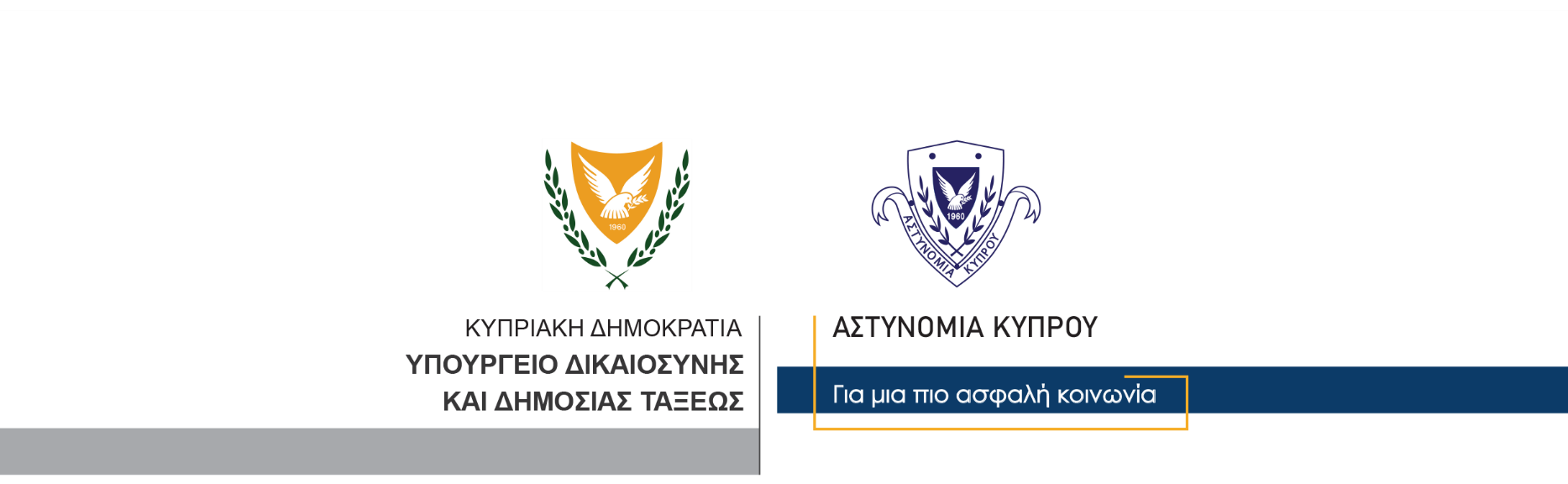 6 Νοεμβρίου, 2021                                                     Δελτίο Τύπου 1Σε κρίσιμη κατάσταση νοσηλεύεται 50χρονος μετά από οδική σύγκρουση στη Λεμεσό	 Σε οδική σύγκρουση που συνέβη γύρω στις 2.45 τα ξημερώματα σήμερα στο δρόμο Λεμεσού – Πλατρών, τραυματίστηκε κρίσιμα 50χρονος από την επαρχία Λεμεσού.	Συγκεκριμένα, ενώ ο 50χρονος οδηγούσε το αυτοκίνητο του στον πιο πάνω δρόμο, σε κάποιο σημείο, κάτω από συνθήκες που διερευνώνται, έχασε τον έλεγχο του και αφού παρεξέκκλινε της πορείας του, ανατράπηκε σε ανοικτό χώρο. 	Ο 50χρονος μεταφέρθηκε με ασθενοφόρο, αρχικά στο Γενικό Νοσοκομείο Λεμεσού όπου διαπιστώθηκε ότι φέρει αιμορραγία και αιμάτωμα εγκεφάλου. Λόγω της σοβαρότητας της κατάστασης του, μεταφέρθηκε στο Γενικό Νοσοκομείο Λευκωσίας όπου νοσηλεύεται σε κρίσιμη κατάσταση στη Μονάδα Εντατικής Θεραπείας. 	Η Τροχαία Λεμεσού συνεχίζει τις εξετάσεις.  									       Κλάδος ΕπικοινωνίαςΥποδιεύθυνση Επικοινωνίας Δημοσίων Σχέσεων & Κοινωνικής Ευθύνης